11.10.2021  259-01-03-316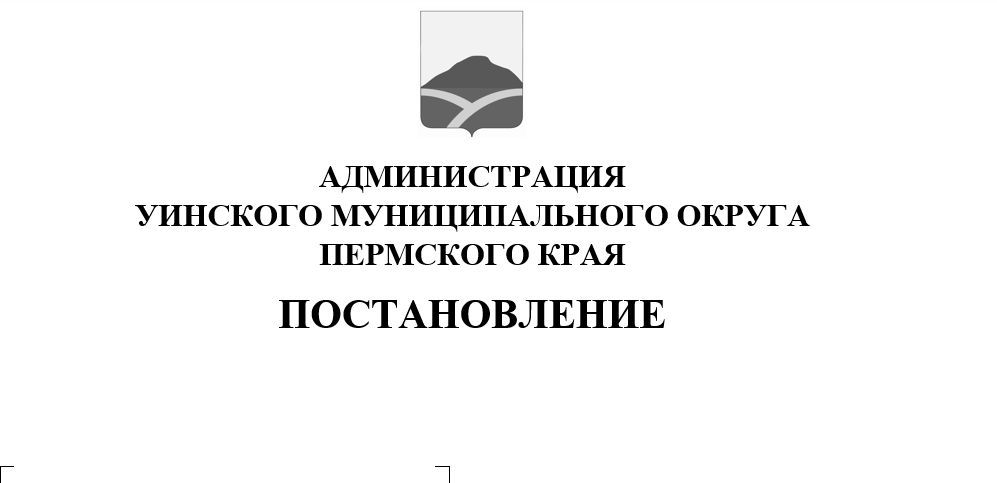 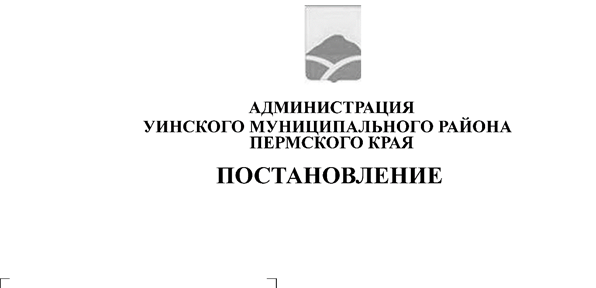 	Руководствуясь Федеральными законами от 1 апреля 2020 года N 69-ФЗ "О защите и поощрении капиталовложений в Российской Федерации", от 6 октября 2003 года N 131-ФЗ "Об общих принципах организации местного самоуправления в Российской Федерации",Уставом Уинского муниципального округа Пермского края, администрация Уинского муниципального округаПОСТАНОВЛЯЕТ:1. Утвердить прилагаемыйПорядок согласования, заключения (подписания), изменения и расторжения соглашений о защите и поощрении капиталовложений в отношении инвестиционных проектов, реализуемых (планируемых к реализации) на территории Уинского муниципального округа.         2. Определить администрацию Уинского муниципального округа, уполномоченной на заключение (подписание), изменение и расторжение соглашений о защите и поощрении капиталовложений в отношении проектов, реализуемых (планируемых к реализации) на территории Уинского муниципального округа, от имени администрацииУинского муниципального округа3. Настоящее постановление вступает в силу со дня официального обнародования и подлежит размещению на официальном сайте администрации Уинского муниципального округа в сети «Интернет».4. Контроль над исполнением постановления оставляю за собой.Глава муниципального округа –глава администрации Уинскогомуниципального округа А.Н. ЗелёнкинПриложение к постановлению администрации                                                                                      Уинского муниципального округа11.10.2021 259-01-03-316Порядок согласования, заключения (подписания), изменения и расторжения соглашений о защите и поощрении капиталовложений в отношении инвестиционных проектов, реализуемых (планируемых к реализации) на территории Уинского муниципального округа1. Настоящий Порядок регулирует вопросы согласования, заключения (подписания), изменения и расторжения соглашений о защите и поощрении капиталовложений в отношении инвестиционных проектов, реализуемых (планируемых к реализации) на территории Уинского муниципального округа (далее - Соглашение), и дополнительных соглашений к ним, принятия решения об изменении Соглашения и прекращении участия Уинского муниципального округа в Соглашении.2. Администрация Уинского муниципального округа при поступлении проектов Соглашений и (или) дополнительных соглашений к ним о внесении изменений и (или) прекращении действия Соглашения, а также прилагаемых к ним документов и материалов организует их рассмотрение в соответствии с настоящим Порядком.3. Для организации подписания от имени администрации Уинского муниципального округа Соглашений и дополнительных соглашений к ним, принятия решения об изменении и прекращении Соглашений администрация Уинского муниципального округа в течение одного рабочего дня со дня получения документов, указанных в пункте 2 настоящего Порядка, направляет их на рассмотрение и согласование:1) заместителю главы администрации Уинского муниципального округа, курирующему вопросы в сфере, в которой реализуется (планируется к реализации) инвестиционный проект, инициатор которого выступает (планирует выступить) стороной Соглашения;2) в управление по экономике и сельскому хозяйству администрации Уинского муниципального округа;3) в подразделение администрации Уинского муниципального округа осуществляющее полномочия в сфере, в которой реализуется (планируется к реализации) инвестиционный проект, инициатор которого выступает (планирует выступить) стороной Соглашения.4. Должностные лица и структурные подразделения администрации Уинского муниципального округа, указанные в пункте 3 настоящего Порядка, в течение одного рабочего дня со дня поступления на рассмотрение документов, указанных в пункте 2 настоящего порядка, проверяют их на наличие следующих обстоятельств:1) документы, указанные в пункте 2 настоящего Порядка, не соответствуют требованиям, установленным статьей 7 Федерального закона от 1 апреля 2020 года N 69-ФЗ "О защите и поощрении капиталовложений в Российской Федерации" (далее - Федеральный закон) и требованиям, установленным нормативными правовыми актами Правительства Российской Федерации и (или) Правительства Пермского края;2) документы, указанные в пункте 2 настоящего Порядка, поданы с нарушением требований, установленных нормативными правовыми актами Правительства Российской Федерации и (или) Правительства Пермского края;3) заявитель не является российским юридическим лицом или является государственным (муниципальным) учреждением либо государственным (муниципальным) унитарным предприятием;4) инвестиционный проект не является новым инвестиционным проектом (не соответствует условиям, предусмотренным пунктом 6 части 1 статьи 2 Федерального закона);5) инициатором заключения Соглашения (дополнительного соглашения) представлена недостоверная информация (информация, не соответствующая сведениям, содержащимся в едином государственном реестре юридических лиц и (или) реестре выданных разрешений на строительство в случае, если предоставляется разрешение на строительство).4. По результатам проверки документов, указанных в пункте 2 настоящего порядка, на наличие обстоятельств, указанных в пункте 4 настоящего Порядка, должностные лица и подразделения органа местного самоуправления, указанные в пункте 3 настоящего Порядка, в течение одного рабочего дня направляют главе муниципального округа –главе администрации Уинскогомуниципального округа письменное мнение:1) о возможности от имени администрации Уинского муниципального округа заключить Соглашение или дополнительное соглашение к нему в случае невыявления обстоятельств, указанных в пункте 4 настоящего Порядка;2) о возможности от имени администрации Уинского муниципального округа отказаться от заключения Соглашения или дополнительных соглашений к нему в случае выявления обстоятельств, указанных в пункте 4 настоящего Порядка.5. В течение трех рабочих дней со дня получения проекта Соглашения, а также прилагаемых к нему документов и материалов администрация Уинского муниципального округа:1) подписывает Соглашение в случае невыявления обстоятельств, указанных в пункте 4 настоящего Порядка;2) не подписывает Соглашение в случае выявления обстоятельств, указанных в пункте 4 настоящего Порядка, подготавливает письмо, содержащее обоснование невозможности заключения Соглашения со ссылками на положения Федерального закона и нормативных правовых актов Правительства Российской Федерации и (или) Правительства Пермского края, которые не соблюдены инициатором проекта, и направляет его в уполномоченный орган государственной власти Пермского края в сфере защиты и поощрении капиталовложений в Пермском крае.6. В течение трех рабочих дней со дня получения проекта дополнительного соглашения к Соглашению, а также прилагаемых к нему документов и материалов администрация Уинского муниципального округа:1) подписывает дополнительное соглашение в случае невыявления обстоятельств, указанных в пункте 4 настоящего Порядка;2) отказывает в заключении дополнительного соглашения в случае выявления обстоятельств, указанных в пункте 4 настоящего Порядка, письменно информирует о данном решении сторону, инициирующую внесение изменений в Соглашение, и уполномоченный орган государственной власти Пермского края в сфере защиты и поощрении капиталовложений в Пермском крае.7. В течение трех рабочих дней со дня получения проекта дополнительного соглашения о прекращении действия Соглашения, а также прилагаемых к нему документов и материалов, при отсутствии возражений администрация Уинского муниципального округа подписывает дополнительное соглашение о прекращении действия Соглашения.8. В случае наличия возражений по результатам рассмотрения документов, указанных в пункте 6 настоящего порядка, администрация Уинского муниципального округа принимает решение об отказе в подписании дополнительного соглашения о прекращении действия Соглашения, о чем в течение трех рабочих дней письменно уведомляет сторону, инициирующую прекращение действия Соглашения, и уполномоченный орган государственной власти Пермского края в сфере защиты и поощрении капиталовложений в Пермском крае.9. Информационное обеспечение процессов в рамках заключения (подписания), изменения и расторжения Соглашений в отношении инвестиционных проектов, реализуемых (планируемых к реализации) на территории Уинского муниципального округа, от имени администрации Уинского муниципального округа осуществляется с использованием государственной информационной системы "Капиталовложения".Эксплуатация государственной информационной системы "Капиталовложения" осуществляется в соответствии с законодательством Российской Федерации и законодательством Пермского края.